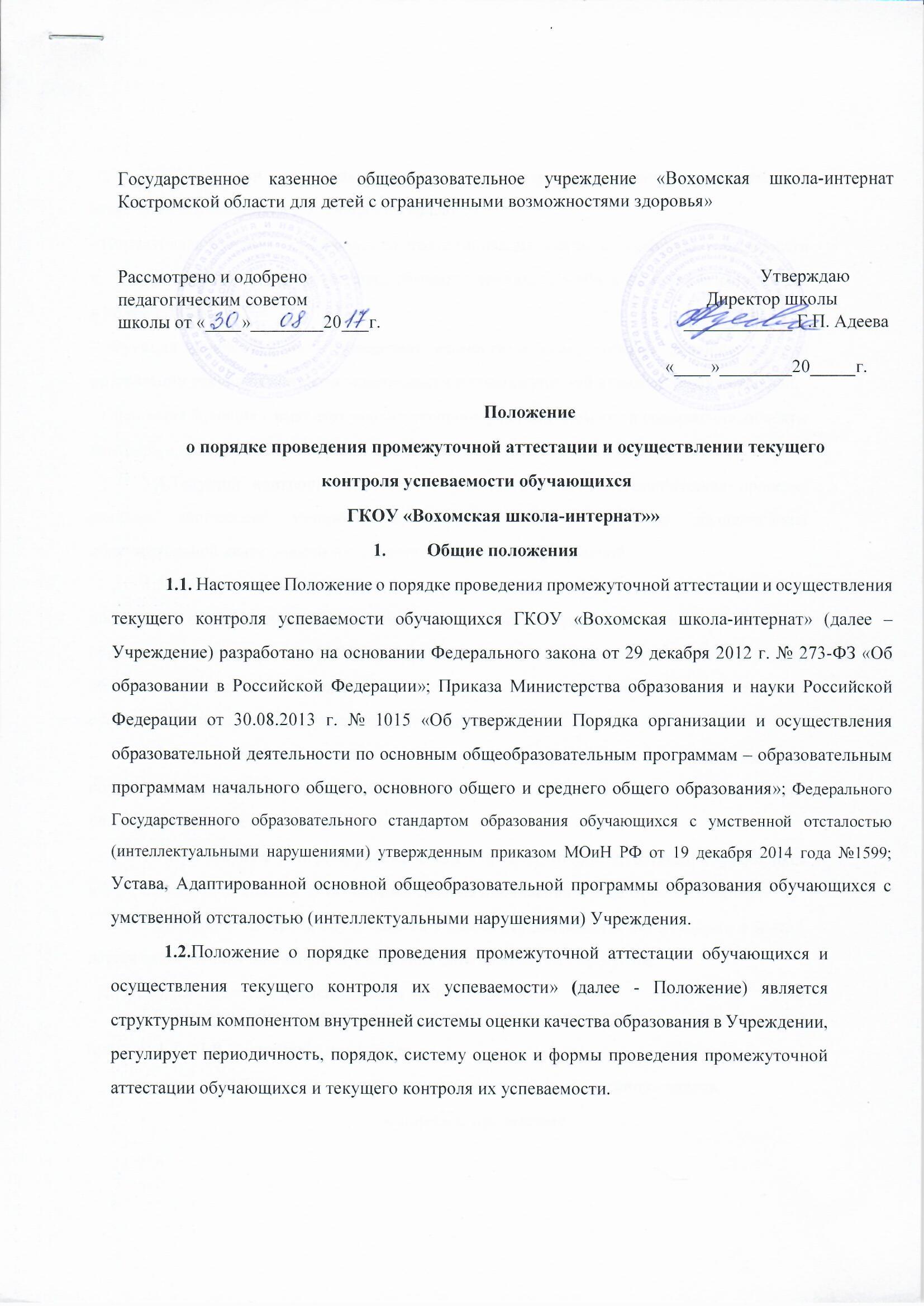 Основными функциями текущего контроля успеваемости промежуточной аттестации обучающихся в Учреждении являются: - Нормативная функция - обозначает то, что организация текущего 	контроля успеваемости и 	промежуточной 	аттестации обучающихся является обязательной для выполнения в полном объеме. - Функция целеполагания - определяет ценности и цели, которые реализуются при организации текущего контроля успеваемости и промежуточной аттестации обучающихся. - Оценочная функция - выявляет уровни усвоения учебных элементов содержания, объекты контроля и критерии оценки уровня обученности. 1.4.Текущий контроль успеваемости учащихся – это систематическая проверка учебных достижений учащихся, проводимая педагогом в ходе осуществления образовательной деятельности в соответствии с рабочей программой. 1.5.Промежуточная аттестация – это установление фактического уровня, динамики достижения обучающимися планируемых результатов освоения адаптированной основной образовательной программы (АООП). Проводится педагогом, руководителем методического объединения, педагогом-психологом. В случае успешного прохождения является основанием для перевода, обучающегося в следующий класс. 1.6.Формы, проблемы осуществления текущего контроля, промежуточной аттестации обучающихся рассматриваются и обсуждаются на заседаниях методических объединений, педагогических и методических советах. 1.7.При текущем контроле успеваемости и промежуточной аттестации обучающихся в 2-11 классах применяется пятибалльная система оценивания в виде отметки в баллах. 1.8.Текущий контроль обучающихся 1 класса осуществляется без их оценки в баллах, дается качественная оценка уровня освоения образовательных программ. Допускается словесная объяснительная оценка. 1.9.Ученики, обучающиеся индивидуально на дому, аттестуются в соответствии с пунктом 1.7. - 1.9. настоящего положения.2.Текущий контроль успеваемости: формы, периодичность и порядок проведения2.1. Текущий контроль успеваемости обучающихся проводится в течение учебного периода в целях: - анализа овладения обучающимися планируемых результатов в соответствии с изучаемым материалом учебных предметов, курсов; - диагностирования хода учебного процесса, выявление динамики достижений планируемых результатов освоения обучающимися АООП:- своевременного 	выявления 	пробелов 	в 	достижении результатов освоения обучающимися АООП; - дальнейшей корректировки деятельности учителя, направленной на устранение выявленных пробелов в достижении результатов освоения обучающимися АООП; - стимулирования учебного труда учащихся и установления взаимодействия «ученик-учитель», «учитель-ученик». 2.2. К текущему контролю относятся: - Входной контроль – процедура, проводимая в начале учебного года с целью определения степени сохранения уровня достижения планируемых результатов освоения обучающимися АООП Учреждения. - Поурочный контроль – подразумевает проверку степени усвоения обучающимися планируемых результатов освоения АООП Учреждения по итогам изучения темы на конкретном уроке. В процедуру поурочного контроля следует по возможности вовлекать обучающихся с целью формирования навыка самооценки. - Тематический контроль – подразумевает проверку степени усвоения обучающимися планируемых результатов АООП по итогам изучения раздела или темы рабочей программы учебного предмета, курса.  2.3 Порядок, формы, периодичность, количество обязательных мероприятий при проведении текущего контроля успеваемости обучающихся определяет педагог с учетом контингента обучающихся, реализуемой адаптированной образовательной программы, используемых образовательных технологий и отражает их в рабочей программе по учебному предмету. Заместитель директора по учебно-воспитательной работе (далее – УВР) контролирует ход текущего контроля успеваемости обучающихся, при необходимости оказывает методическую помощь учителю в его проведении. Предметом текущего контроля является уровень сформированных знаний, умений, навыков и компетенций обучающихся. В рабочих программах могут быть предусмотрены устные и письменные и практические формы контроля, которые определяются Учреждением самостоятельно. Форму текущего контроля и его периодичность определяет учитель с учетом психофизических особенностей учащихся, содержания учебного материала, рабочих программ, используемых образовательных технологий (Таблица 1). Таблица 1 Формы текущего контроля (для обучающихся по I варианту учебного плана) 2.7. Результаты текущего контроля фиксируются в классном журнале. Оценки за письменные самостоятельные, фронтальные, групповые работы обучающего характера не требуют обязательного переноса в классный журнал. Оценки за работы контрольного характера обязательно выставляются в классный журнал.  Работы учащихся контрольного характера должны проводиться в соответствии с программами по предмету, могут выполняться в специальных тетрадях. Последствия получения неудовлетворительного результата текущего контроля успеваемости определяются педагогическим работником в соответствии с образовательной программой, и могут включать в себя проведение дополнительной работы с обучающимися, индивидуализацию содержания образовательной деятельности обучающегося, иную корректировку образовательной деятельности в отношении обучающегося. Педагоги доводят до сведения родителей (законных представителей) сведения о результатах текущего контроля успеваемости обучающихся как посредством заполнения предусмотренных документов, так и по запросу родителей (законных представителей) обучающихся. Педагогические работники в рамках работы с родителями (законными представителями) обучающихся обязаны прокомментировать результаты текущего контроля успеваемости учащихся в устной форме. Родители (законные представители) имеют право на получение информации об итогах текущего контроля успеваемости обучающегося в письменной форме в виде выписки из соответствующих документов, для чего должны обратиться к классному руководителю. 3.Промежуточная аттестация обучающихся: формы, периодичность и порядок проведения 3.1. Цели промежуточной аттестации обучающихся: -анализ овладения обучающимися планируемых результатов освоения АООП; - выявление динамики достижений планируемых результатов освоения учащимися АООП; -своевременное выявление пробелов в достижении результатов освоения учащимися АООП; -дальнейшая корректировка деятельности учителя и рабочих программ учебных предметов, курсов, направленная на устранение выявленных пробелов в достижении результатов освоения учащимися АООП; - принятие управленческих решений об эффективности деятельности педагогического коллектива по достижению обучающимися планируемых результатов АООП. Промежуточная аттестация делится на аттестацию: - по четвертям во 2-11 классах, - за год во 2-11 классе. Оценка результатов освоения обучающимися образовательных программ осуществляется в зависимости от достигнутых обучающимися результатов, их индивидуальных психофизических особенностей и не может быть поставлена в зависимость от формы получения образования. При проведении промежуточной аттестации могут использоваться устные и письменные форты промежуточной аттестации, которые определяются Учреждением самостоятельно (Таблица 2). Таблица 2 Формы и периодичность проведения промежуточной аттестации Учебные предметы «География», «Природоведение», «Биология», «История», «Обществоведение», «Развитие устной речи на основе изучения предметов и явлений  	окружающей действительности» * Промежуточная аттестация по данным предметам является необязательной, проводится если запланирована учителем в рабочей программе. Ее проведение будет  так же зависеть от особенностей учащихся, их психофизических возможностей. Учебный предмет «Трудовое обучение», «Профессионально-трудовое обучение» Промежуточная аттестация по данным предметам является необязательной, проводится если запланирована учителем в рабочей программе. Ее проведение будет  так же зависеть от особенностей учащихся, их психофизических возможностей. Промежуточную аттестацию проходят учащиеся 2-11 классов для детей с легкой степенью умственной отсталости. В случаях, предусмотренных образовательной программой, в качестве результатов промежуточной аттестации могут быть зачтены выполнение тех иных заданий, проектов в ходе образовательной деятельности, результаты участия в олимпиадах, конкурсах, иных подобных мероприятиях. Промежуточная (четвертная) аттестация обучающихся, находящихся на домашнем обучении, проводится в соответствии с его индивидуальной образовательной программой. Задания разрабатываются учителем индивидуального обучения в соответствии с особенностями развития обучающегося. Четвертные оценки обучающихся, находящихся на домашнем обучении, выставляются учителями, ведущими уроки, в журнал домашнего обучения; классными руководителями – из журнала домашнего обучения в классный журнал в сводную ведомость учета успеваемости, в соответствии с п. 1.7-1.9 настоящего Положения. Итоги контрольных мероприятий отражаются в классном журнале в виде отметки по пятибалльной шкале. Оцениваются по пятибалльной шкале предметы инвариантной части учебного плана. Для коррекционных и факультативных курсов вводится безоценочная система.Четвертные, полугодовые, годовые оценки выставляются классным руководителем в сводную ведомость классного журнала. Классные руководители доводят до сведения родителей (законных представителей) сведения о результатах промежуточной аттестации, путем выставления отметок в дневники обучающихся. Итоговые отметки за учебный год по предметам учебного плана выставляются в личное дело обучающегося и являются основанием для перевода учащегося 2-8 классов в следующий класс. Решения по данным вопросам принимаются педагогическим советом Учреждения. Все контрольные мероприятия проводятся во время учебных занятий в рамках учебного расписания. Предусматривается не более одного вида контроля в день для каждого ученика. Продолжительность контрольного мероприятия не должна превышать времени, отведенного на 1 стандартный урок. В соответствии с периодом врабатываемости в учебный процесс и шкалой трудности отдельных предметов, а также возрастными нормами физиологического развития обучающихся, контрольное мероприятие проводится не ранее 2 и не позднее 4 урока. Содержание проверочных работ должно соответствовать требованиям федерального государственного образовательного стандарта образования обучающихся с умственной отсталостью (интеллектуальными нарушениями), рабочей программы, годовому тематическому планированию учителя. Для выставления отметки за четверть необходимо наличие 3-х и более текущих отметок за соответствующий период. Годовые отметки выставляются при наличии 2-х отметок за четверти соответствующего периода. В случае спорных текущих оценок промежуточная итоговая оценка выставляется в пользу ученика с учетом динамики его индивидуальных образовательных достижений. Итоги промежуточной аттестации обсуждаются на заседаниях методических объединений учителей и педагогического совета. При пропуске обучающимся по уважительной причине более половины учебного времени, отводимого на изучение учебного предмета, курса, дисциплины обучающийся имеет право на перенос срока проведения промежуточной аттестации. Новый срок проведения промежуточной аттестации определяется Учреждением с учетом учебного плана, индивидуального учебного плана на основании заявления родителей (его родителей, законных представителей). В случае несогласия обучающихся и их родителей (законных представителей) с выставленной четвертной, полугодовой, годовой отметкой обучающийся, его родители (законные представители) имеют право обратиться с заявлением в Комиссию по урегулированию споров. Обучающиеся с умственной отсталостью (интеллектуальными нарушениями) на повторное обучение не оставляются. Текущий контроль знаний и промежуточная аттестация обучающихся с умеренной умственной отсталостью, с ТМНР Обучение учащихся с умеренной умственной отсталостью, с ТМНР осуществляется по безотметочному принципу. Целью безотметочного обучения для обучающихся с умеренной умственной отсталостью и сложной структурой дефекта является поиск подхода к оцениванию, который будет способствовать гуманизации обучения, индивидуализации учебного процесса, повышению учебной мотивации. Отметка в ее цифровом выражении не выставляется. Текущий контроль знаний и промежуточная аттестация учащихся, обучающихся по II варианту учебного плана, имеющих умеренную степень умственной отсталости, сложную структуру дефекта, осуществляется в форме наблюдения по критерию относительной успешности (продвижение в уровне обученности и воспитанности относительно прежних собственных достижений). Отслеживается продвижение учащихся относительно самих себя, без сравнения результатов со сверстниками. Результат продвижения обучающихся определяется на основе анализа их продуктивной деятельности: поделок, рисунков, уровня развития речи, участия в классных и школьных делах, уровня адаптации и коммуникативные навыки. Основные принципы безотметочного обучения: дифференцированный подход при осуществлении оценивающих и контролирующих действий; гибкость и вариативность (использование различных процедур и методов изучения результативности обучения); естественность процесса контроля и оценки (контроль и оценка должны проводиться в естественных для учащихся условиях, снижающих стресс и напряжение). Оцениванию не подлежат: темп работы ученика; личностные качества школьников; своеобразие психических процессов. Выявление результативности обучения обучающихся должно происходить вариативно с учетом психофизического развития ребенка в процессе выполнения перцептивных, речевых, предметных действий, графических работ и определяется на основе анализа их продуктивной деятельности: поделок, рисунков, уровня развития речи, участия в классных и школьных делах, уровня адаптации и коммуникативные навыки. При предъявлении и выполнении всех видов заданий обучающимся должна оказываться помощь: разъяснение, показ, дополнительные словесные, графические и жестовые инструкции; задания по подражанию, совместно распределенным действиям и др. При оценке результативности достижений необходимо учитывать степень самостоятельности ребенка. При оценке результативности обучения должны также учитываться особенности психического, неврологического и соматического состояния каждого обучающегося. В случае затруднений в оценке сформированности действий, представлений в связи с отсутствием видимых изменений, обусловленных тяжестью имеющихся у ребенка нарушений, следует оценивать его эмоциональное состояние, другие возможные личностные результаты. Результаты предметных продвижений детей данной категории отражаются в Дневниках индивидуального сопровождения; данные о переводе из класса в класс заносятся в личное дело учащегося. В Дневниках индивидуального сопровождения учащихся с умеренной, тяжелой, глубокой умственной отсталостью (интеллектуальными нарушениями), с тяжелыми и множественными нарушениями развития оценивается динамика развития их жизненных компетенций, составляются индивидуальные программы развития на каждого учащегося, в которых указано, какими умениями и навыками он должен овладеть и овладевает, ведется диагностика показателей развития. Права, обязанности и ответственность участников образовательного процесса при организации текущего контроля успеваемости и промежуточной аттестации обучающихся Между учителями, учащимися, родителями (законными представителями), администрацией Учреждения в рамках контрольно-оценочной деятельности необходимо строить равноправное сотрудничество. Права и обязанности учащихся. Учащиеся имеют право: на аргументированную самостоятельную оценку своих достижений и трудностей; на публичную защиту своих достижений; на ошибку и время на ее устранение; на знакомство с демонстрационными вариантами контрольных работ. Учащиеся обязаны: овладевать способами оценивания, принятыми в Учреждении; выполнять требования педагогов по выполнению контрольных работ; иметь специальные тетради для выполнения контрольных работ по предметам, в которых отражается контрольно-оценочная деятельность ученика. 5.3. Права и обязанности родителей (законных представителей). Родитель имеет право: знать о принципах и способах оценивания в школе; получать актуальную и достоверную информацию об успехах и достижениях своего ребенка; на индивидуальную консультацию с учителем по поводу проблем, трудностей и путей их преодоления у своего ребенка. Родитель обязан: информировать учителя о возможных трудностях и проблемах ребенка; соблюдать правила оценочной безопасности; контролировать текущую успеваемость своего ребенка и создавать все необходимые условия для качественного и своевременного выполнения заданий учителей, специалистов Учреждения; обеспечить контроль ликвидации учащимся задолженностей при их наличии; обеспечить наличие у своего ребенка специальных тетрадей для выполнения контрольных работ; посещать родительские собрания, консультации, на которых идет просветительская работа по оказанию помощи в образовании детей. 5.4. Права и обязанности учителя. Учитель имеет право: на свое аргументированное оценочное суждение по поводу работы учащегося; обращаться за помощью к педагогу-психологу, родителям (законным представителям); устанавливать сроки, виды, формы текущего контроля, использовать способы оценивания в соответствии с программой по учебному предмету, курсу и данным Положением. Учитель обязан: знать и использовать все виды, формы, способы оценивания предметных результатов; соблюдать правила оценочной безопасности; работать над формированием самоконтроля и самооценки учащихся; вести учет продвижения учащихся в классном журнале, дневниках учащихся; доводить до сведения родителей достижения и успехи, учебные неудачи учащихся; аргументированно оценивать учащихся относительно их собственных возможностей и достижений. 5.5. Права и обязанности заместителя директора по учебно-воспитательной работе. Заместитель директора по учебно-воспитательной работе имеет право: на знакомство с материалами текущего контроля, промежуточной аттестации обучающихся; на самостоятельную разработку материалов, предназначенных для промежуточной аттестации, а также привлекать к этой работе руководителей школьных методических объединений, учителей. Заместитель директора по учебно-воспитательной работе обязан: довести до сведения участников образовательного процесса сроки, форму проведения промежуточной аттестации; составить совместно с учителями и утвердить расписание промежуточной аттестации; провести и представить анализ итогов промежуточной аттестации обучающихся на методическом совете, объединении педагогов. 6. Ответственность сторон При нарушении основных принципов оценивания результатов текущего контроля или промежуточной аттестации одной из сторон образовательного процесса другая сторона имеет право обратиться к администрации Учреждения с целью защиты своих прав в установленном Уставом Учреждения порядка. Нарушение правил оценочной безопасности является предметом административного разбирательства и общественного порицания.Вид текущего контроля   	Вид контрольно-оценочной деятельности 	 	  	Вид контрольно-оценочной деятельности 	 	 Вид текущего контроля   	Устный 	 	Письменный 	  	   	 	«Русский язык», «Письмо и развитие речи» 	 	 	  	 	«Русский язык», «Письмо и развитие речи» 	 	 	  	 	«Русский язык», «Письмо и развитие речи» 	 	 	 	Поурочный контроль 	 Устный опрос. 	 Работа по карточке. 	 	 Сообщение по теме. 	 Словарный диктант. 	 	 Выполнение 	письменного упражнения.  	 	 Обучающее изложение. 	 	 Самостоятельная работа. 	 	 	Периодический 	 Устный 	рассказ-обобщение по Проверочная работа. 	 	 (тематический) контроль  теме. 	 	 Контрольное 	списывание 	с печатного текста. 	 	 Графическая 	контрольная 	работа. Проверочный диктант  	с/без грамматического задания.  	 Контрольный тест.   Контрольный словарный диктант(срез). 	 	 	 Контрольное списывание с/без грамматического задания.  	 Самостоятельная работа. 	 	 	 	 	 «Математика» 	 	 	 	 	 	 «Математика» 	 	 	 	 	 	 «Математика» 	 	 	 	 	 	 «Математика» 	 	 	 	 	 	 «Математика» 	 	 	 	Поурочный контроль 	 	Устный опрос. 	 	Устный опрос. 	 	Самостоятельная работа. 	 	 	Самостоятельная работа. 	 	 	Сообщение по теме. 	 	Сообщение по теме. 	 	Работа ко карточке. 	 	 	Работа ко карточке. 	 	 	Устный счет. 	 	Устный счет. 	 	Арифметический диктант.  	 Выполнение 	письменного упражнения.  	 	 	Арифметический диктант.  	 Выполнение 	письменного упражнения.  	 	 	Периодический 	 	Устный 	рассказ-обобщение по 	Устный 	рассказ-обобщение по 	Контрольная 	работа: примеры,	Контрольная 	работа: примеры,(тематический) контроль  	теме. 	 	 	теме. 	 	 	задачи, комбинированная.  	 Контрольный 	арифметический диктант. 	 	 	 Контрольный тест. 	 	 Самостоятельная работа. 	 	 	 	«Чтение», «Чтение и развитие	 	«Чтение», «Чтение и развитие	 	«Чтение», «Чтение и развитие речи» 	 	 	 	Поурочный контроль 	 Устный опрос. 	 Пересказ текста. 	 Ответы на вопросы. 	 Чтение наизусть. 	 Выразительное чтение. 	 Устный опрос. 	 Пересказ текста. 	 Ответы на вопросы. 	 Чтение наизусть. 	 Выразительное чтение. 	 	Ответы на вопросы. 	 	 	Периодический 	 (тематический) контроль  Проверка техники чтения. 	  	 	 Проверка техники чтения. 	  	 	 	Контрольный тест. 	 	  «География», «Природоведение», «Биология», « «География», «Природоведение», «Биология», « «География», «Природоведение», «Биология», «История Отечества», 	 	 «Обществоведение», «Развитие устной речи на основе и«Обществоведение», «Развитие устной речи на основе и«Обществоведение», «Развитие устной речи на основе изучения предметов и явлений  Поурочный контроль 	Устный опрос. 	 	Устный опрос. 	 	Практическая работа. 	 Проведение наблюдений. Проведение наблюдений. 	Работа ко карточке. 	 Постановка опытов.  Постановка опытов.  	Работа с картами.  	 Работа   в   тетради   на   печатной основе. 	 	 	Самостоятельная работа. 	 Периодический 	Проверочная работа. 	 (тематический) контроль Контрольный тест. 	 Коллективный проект. 	 Самостоятельная работа. 	  «Трудовое обучение», «Профессионально-т «Трудовое обучение», «Профессионально-т «Трудовое обучение», «Профессионально-трудовое обучение» 	 Поурочный контроль 	Устный опрос. 	 	Устный опрос. 	 	Практическая работа. 	 	Сообщение. 	 	Сообщение. 	 	Изготовление чертежей. 	 Производство работ с использованием  ручного инструмента, машин, станочного и иного 	технологического оборудования. 	 	 	Самостоятельная работа. 	 	Изготовление чертежей. 	 Производство работ с использованием  ручного инструмента, машин, станочного и иного 	технологического оборудования. 	 	 	Самостоятельная работа. 	 Периодический 	Коллективный проект. 	 	Коллективный проект. 	 (тематический) контроль Контрольный тест. 	 Практическая работа. 	 Контрольный тест. 	 Практическая работа. 	  «Изобразительное искусств «Изобразительное искусств «Изобразительное искусство» 	 	 о» 	 	 Поурочный контроль 	Устный опрос. 	 	Устный опрос. 	 	Практическая работа. 	 	Практическая работа. 	 Сообщение. 	 Сообщение. 	 Периодический (тематический) контроль Коллективный проект. 	  	 	 Коллективный проект. 	  	 	  «Физическая культура»  «Физическая культура» Поурочный контроль Устный опрос. 	 Устный опрос. 	 Практическая работа. 	 Практическая работа. 	 Сообщение. 	 Сообщение. 	 Реферат. 	 	 Реферат. 	 	 Периодический Сдача нормативов. 	 Сдача нормативов. 	 (тематический) контроль Реферат. 	 	 Реферат. 	 	  «Музыка и пение»  «Музыка и пение» Поурочный контроль Устный опрос. Практическая работа. 	 Практическая работа. 	 Сообщение. Реферат. 	 	 Реферат. 	 	 Исполнение произведений. вокальных Периодический Исполнение вокальных Коллективный проект. 	 Коллективный проект. 	 (тематический) контроль произведений. Реферат. 	 	 Реферат. 	 	  «Социально-бытовая ориентир «Социально-бытовая ориентировка» 	 	 овка» 	 	 Поурочный контроль Устный опрос. 	 Устный опрос. 	 Практическая работа. 	 Практическая работа. 	 Сообщение. 	 Сообщение. 	 Самостоятельная работа. 	 Самостоятельная работа. 	 Периодический Контрольный тест. 	 Контрольный тест. 	 (тематический) контроль Самостоятельная работа 	 Самостоятельная работа 	 Периодичность 	 проведения 	  	Формы промежуточной аттестации 	 	Учебный предмет «Русский язык» 	 В конце четверти 	 Контрольное списывание с/без грамматического задания. 	 Проверочная работа. 	 Проверочный диктант с/без грамматического задания. 	 Контрольный тест. 	 Контрольное списывание с печатного текста. 	 В конце учебного года 	 Проверочная работа. 	 Контрольное списывание с/без грамматического задания. 	 Проверочный диктант с/без грамматического задания. 	 Контрольный тест. 	 Контрольное списывание с печатного текста. Учебный предмет «Математика» В конце четверти 	  	 Контрольная работа. Контрольный тест. В конце учебного года 	  	 Контрольная работа. Контрольный тест. Учебный предмет «Чтение и развитие речи» В конце четверти 	 Проверка техники чтения. В конце учебного года 	  	 Проверка техники чтения. Коллективный проект. В конце четверти  Контрольный тест. Проверочная работа. В конце учебного года  Контрольный тест. Проверочная работа. В конце четверти Контрольный тест. В конце учебного года  Коллективный проект. Контрольный тест. Учебный предмет «Изобразительное искусство», «Музыка и пение», «Физическая культура» * В конце четверти В конце учебного года Коллективный проект. Учебный предмет «Социально-бытовая ориентировка» Учебный предмет «Социально-бытовая ориентировка» В конце четверти Контрольный тест. В конце учебного года Контрольный тест. Итоговая практическая работа. Контрольный тест. Итоговая практическая работа. 